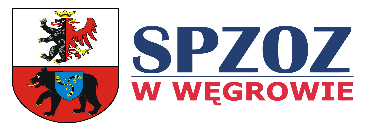 								    Węgrów, dnia 08.11.2021 r.Samodzielny PublicznyZakład Opieki Zdrowotnejul. Kościuszki 1507-100 WęgrówZAWIADOMIENIE O WYBORZE  NAJKORZYSTNIEJSZEJ OFERTYSamodzielny Publiczny Zakład Opieki Zdrowotnej w Węgrowie informuje, że po rozpoznaniu cenowym na dostawę gazów medycznych z dzierżawą zbiornika kriogenicznego dla potrzeb SP ZOZ  
w Węgrowie,  Znak: Z/GM/9/21, o wartości nieprzekraczającej 130 000 zł. wybrano do realizacji zamówienia ofertę złożoną przez Wykonawcę:Air Products Sp. z o. o. ul. Komitetu Obrony Robotników 48, 02-146 Warszawa, z ceną ofertową brutto: 119 748,42 PLN.Uzasadnienie wyboru: Wybrana oferta jest jedyną ważną ofertą złożoną w niniejszym postępowaniu i wypełnia wymagania Zamawiającego w przyjętym kryterium, jakim jest cena.W postępowaniu udział wzięli: 						Podpisał:						Główny Księgowy SPZOZ w Węgrowie						Elżbieta RatyńskaNr ofertyNazwa i adres WykonawcyCena oferty brutto w PLN1Air Products Sp. z o. o.ul. Komitetu Obrony Robotników 4802-146 Warszawa 119 629,17omyłka119 748,42